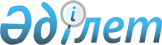 Об установление публичного сервитутаРешение акима поселка Таукент Созакского района Туркестанской области от 31 июля 2023 года № 22
      В соответствии с подпунктом 1-1) статьи 19 и пунктом 4 статьи 69 Земельного кодекса Республики Казахстан от 20 июня 2003 года, подпунктом 6) пункта 1 статьи 35 Закона Республики Казахстан от 23 января 2001 года "О местном государственном управлении и самоуправлении в Республике Казахстан" аким поселка Таукент Созакского района РЕШИЛ:
      1. ТОО "Уранкуат" в целях электроснабжения многоэтажных домов посҰлка Таукент установить публичный сервитут договор коммунальной аренды у собственников и землепользователей на 49 (сорок девять) лет без изьятия земельных участков у землепользователей и собственников земель, осуществляемого для обновления (замены) подземного кабеля 10 кВ пользование земельного участка площадью 0,0854 гектаров.
      2. Стоимость сервитута за право пользования арендуемым земельным участком должна быть уплачена в соответствии с Кодексом Республики Казахстан "О налогах и других платежах в бюджет (Налоговый кодекс)" в срок, указанный в договоре. Этот договор должен быть подготовлен в течение 10 дней и предложен для оплаты на расчетный счет районного отдела государственных доходов.
      3. Государственному учреждению "Аппарат акима поселка Таукент Созакского района" в порядке установленном законодательством Республики Казахстан обеспечить:
      1) направление настоящего решения на официальное опубликование в Эталонном контрольном банке нормативных правовых актов Республики Казахстан;
      2) размещение настоящего решения на интернет-ресурсе акимата Созакского района после его официального опубликования.
      4. Контроль за исполнением настоящего решения оставляю за собой.
      5. Настоящее решение вводиться в действие по истечении десяти календарных дней после дня его первого официального опубликования.
					© 2012. РГП на ПХВ «Институт законодательства и правовой информации Республики Казахстан» Министерства юстиции Республики Казахстан
				
      Аким поселка Таукент

С. Маманов
